附件1书评格式模板标题(三号宋体，加粗)作者(小四宋体)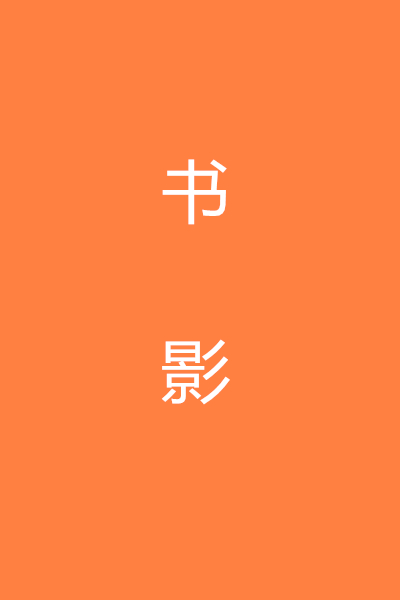 《书名》（小四宋体）责任者（小四宋体）出版信息（小四宋体）正文(小四宋体，1.5倍行距)经典段落摘抄（四号楷体，加粗）摘抄内容（小四楷体，1.5倍行距）